Outdoor education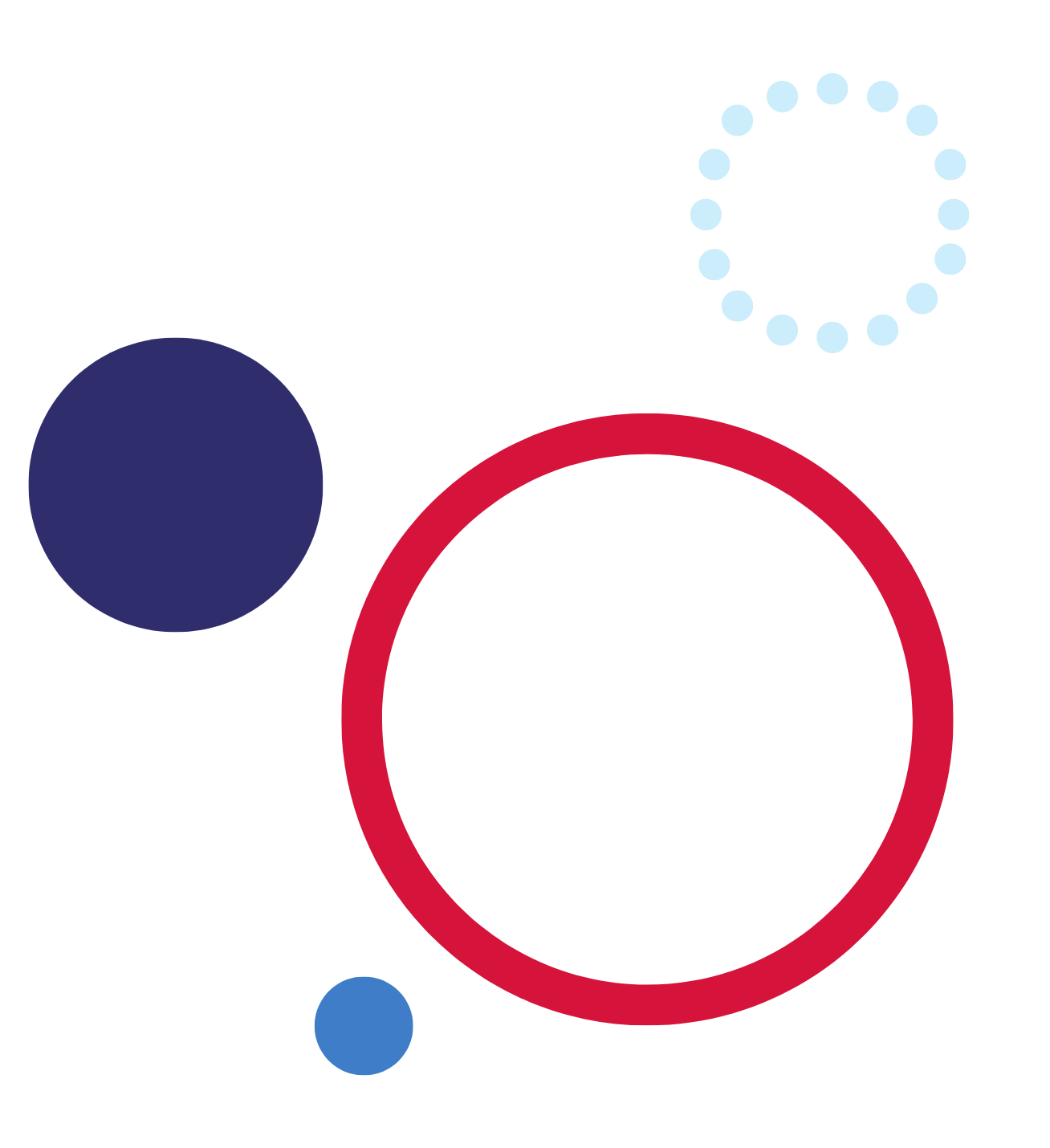 IntroductionOutdoor education is a Stage 5 NSW Department of Education approved elective course.The Curriculum planning and programming, assessing and reporting to parents K-12 Policy and the associated policy standards set out the requirements for schools regarding the mandatory hours for additional studies (electives) in Stage 5. Version 9.3 of the policy standards introduces the option of NSW Department of Education approved elective courses which can make up a maximum of 200 hours of the mandatory 400 hours of electives.If a school chooses to deliver a NSW Department of Education approved elective course, students and parents/carers need to be consulted and understand that the course will not be listed on the Record of School Achievement (RoSA).RationaleOutdoor education is based on experiential learning where students explore and gain a deeper understanding of their surroundings. Students learn through planning and participating in outdoor experiences and reflecting on their involvement.Through participation in a range of outdoor activities, students will develop and apply their knowledge and skills to work together to be active and safe in a variety of outdoor environments. They learn to assess risk, identifying and applying appropriate management strategies and emergency response procedures.Through studying outdoor education, students will develop personal wellbeing and a sense of place and connection as a result of a greater understanding and appreciation of the local natural environment. Outdoor education has the potential to explicitly promote and encourage on-Country learning and include Aboriginal perspectives.Students learn skills that encourage them to minimise their impact on the environment and understand why this is so important. They will have opportunities to understand environmental management, including the ways Aboriginal peoples manage and work to actively conserve environments.The course has links with NSW Stage 5 HSIE, science and PDHPE curriculum.The course will provide students with a pathway into 3 proposed Stage 6 courses:Course A: Outdoor and environmental studies (ATAR).Course B: Outdoor education general course.Course C: Certificate II in outdoor recreation.The course is relevant to all students and will prepare students for pathways into further high school studies and subsequently tertiary or vocational education and training pathways. Career pathways include outdoor leadership and guiding, environmental interpretation, environmental planning, ecotourism, outdoor education and many of the evolving career paths of the outdoor industry.AimOutdoor education aims to enable students to develop:a range of interpersonal skills, self-management and specialised movement skills to participate safely in a range of outdoor activities and challengestechnical knowledge, awareness and skills to plan and prepare for safe participation in a range of outdoor activitiesresponsible attitudes towards respecting and protecting the natural environmentpositive habits and behaviours to connect with the natural environment and support lifelong health and wellbeing.Purpose and audienceThis resource communicates the outcomes and content students will engage with throughout their study of the course. It is developed for teachers to provide consistent advice in the subject selection process for Stage 5 students and for use when developing resources and implementing the course.When and how to use this documentThis resource is an essential document to ensure that all material developed and used for this course meet the requirements for hours, outcomes, and content. Use this document when offering the course, when developing teaching and learning resources, and when maintaining records to indicate students have met the requirements for the course.Course structure and requirementsThe content is organised in modules reflective of 5 focus areas:outdoor activity and exploration skillsenvironmental awareness, conservation and sustainabilitypersonal and social skills, growth and developmentconnecting with the natural environmenthealth, safety and wellbeing in the outdoors.Students may undertake either 100 or 200 hours of study in Outdoor education in Stage 5. Courses are structured in the following ways:100-hour coursecorestudy of additional options to meet the 100-hour requirement (minimum of 3).200-hour coursecorestudy of additional options to meet the 200-hour requirement (minimum of 7).Schools are required to complete the core module with all students. It should precede any options and be taught in full. Schools develop programs by selecting option modules and/or integrating content from option modules. Option modules can be studied in any order.CoreIndicative time – 25 hours.Core: Experiencing the outdoors.OptionsIndicative time – 15-30 hours for each option.Option 1 – Bushcraft and navigation in the outdoorsOption 2 – First aid in outdoor environmentsOption 3 – Survival in outdoor environmentsOption 4 – Environment and conservationOption 5 – Building connectionOption 6 – Mental and physical preparation for the outdoorsOption 7 – Expedition preparationOption 8 – Climbing and rope activitiesOption 9 – Bushwalking, orienteering and mountain bikingOption 10 – Snorkelling, surfing and beach activitiesOption 11 – Kayaking, canoeing, sailing and sailboardingOption 12 – Snow sportsOption 13 – School-developed option.Schools must ensure that the options chosen enable all outcomes to be addressed by the completion of the course.School-developed option modulesSchools may include additional content in the form of school-developed options. A school-developed option can be designed to include content not represented in any other Outdoor education course module. The content must contribute to student achievement of the Outdoor education outcomes and it should not duplicate essential content from other Stage 5 elective or NSW Education Standards Authority syllabuses.Additional requirementsSchool based outdoor education programs should have a strong focus on practical application, movement and experiential learning in outdoor environments.When selecting practical applications, schools are encouraged to provide students with:the opportunity to explore a broad range of outdoor education experiences to identify with activities which they may pursue beyond schoolthe opportunity to transfer knowledge and build personal and social skills across contexts and appreciate the variety of benefits from connecting with the natural environment to support lifelong health, wellbeing and relationshipsnew experiences and challenges beyond those offered through the mandatory PDHPE Years 7-10 courseexperiences and activities that are relevant and suitably challenging for students, and that can be supported by school and community resources.Some students with disability may require adjustments, including the use of adaptive equipment and/or additional support to engage in practical and/or theoretical applications.In addition, schools should be aware of NSW Department of Education policies in relation to the safe conduct of particular activities and reflect on their capacity to meet these requirements when selecting the areas of emphasis in their course.Sport safety guidelinesPrincipal endorsed activitiesRisk assessmentExcursions and travelThe following diagram shows a sample of the types of outdoor education activities and practical applications that may be considered in your school-based program. The practical applications, learning experiences and outdoor environments accessed and utilised by the schools should be reflective of the needs, interests and contexts of their students and the community.Figure 1 – 'Suggested outdoor education activities', NSW Department of Education, 2021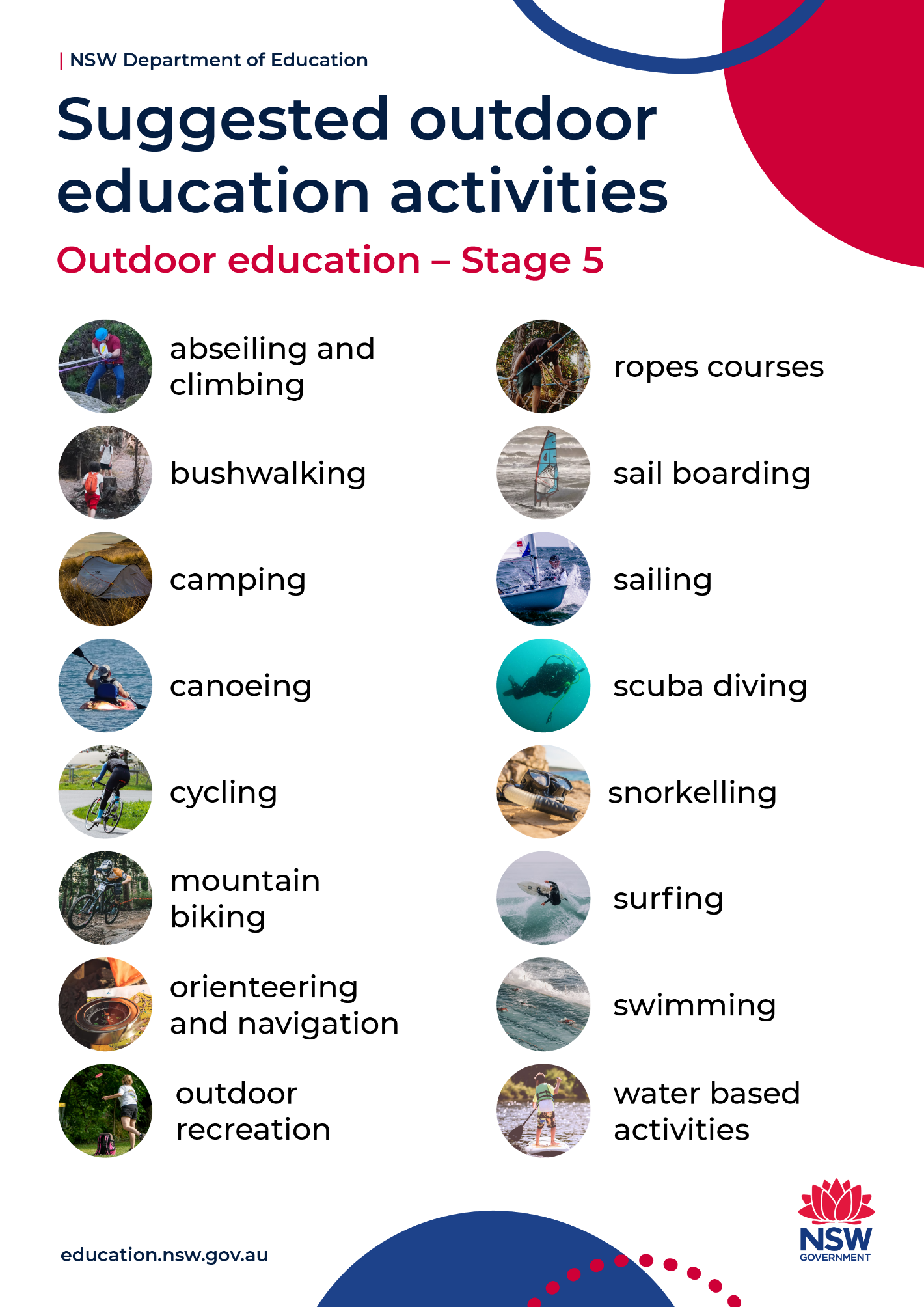 OutcomesA student:OE5-1 participates safely in outdoor education activities demonstrating knowledge of natural environmentsOE5-2 investigates natural environments and their role in promoting health and wellbeingOE5-3 analyses the benefits of participation in experiences in natural environments to promote personal growth, health and wellbeingOE5-4 explains and applies key considerations and skills related to planning and preparing for outdoor education activitiesOE5-5 applies risk management techniques in outdoor education activitiesOE5-6 understands first aid and emergency response procedures relevant to outdoor education activitiesOE5-7 demonstrates skills and knowledge for relationship building and effective group functioningOE5-8 demonstrates actions and strategies that contribute to enjoyable participation in outdoor education activitiesOE5-9 demonstrates interpersonal and self-management skills to achieve personal and group goals in outdoor environmentsOE5-10 explains the relationship between environments and the health and wellbeing of peopleOE5-11 describes the impact of participation in practical outdoor education activities on natural environment/s over timeOE5-12 proposes ways in which natural environments can be protected and/or managedOE5-13 demonstrates minimal impact techniques when participating in outdoor activities.Skills that enhance learning in outdoor educationThe Stage 5 Outdoor education course is structured to provide students with opportunities to develop and apply their knowledge, understanding and skills of outdoor education concepts. The Outdoor education course provides an opportunity for students to develop, strengthen and refine a range of personal and social skills. These skills align to the 3 skill domains of the personal development, health and physical education (PDHPE) K-10 syllabus.A range of experiential teaching and learning approaches can be used to develop, apply and evaluate these skills.Skills which enhance learning in outdoor education include, but are not limited to:Table 1 – Skills which enhance learning in outdoor educationSource: PDHPE K-10 syllabus (2018) NSW Education Standards Authority (NESA) for and on behalf of the Crown in right of the State of New South Wales.Core – Experiencing the outdoorsThrough this mandatory core module, an experiential approach is used to discover what being active in the natural environment is all about. Students are introduced to outdoor education and its importance to their personal growth, skill development and overall wellbeing. They investigate foundational knowledge and skills for outdoor education activities. Students interact with local environments to explore its features, functions and benefits to individuals and the community. They develop and apply their interpersonal and self-management skills as they experience challenge, learn more about their comfort-zone and participate in planned outdoor activities.Indicative time – 25 hours.Schools are required to complete the core module with all students. It should precede any other option modules and be taught in full.OutcomesA student:OE5-1 participates safely in outdoor education activities demonstrating knowledge of natural environmentsOE5-2 investigates natural environments and their role in promoting health and wellbeingOE5-3 analyses the benefits of participation in experiences in natural environments to promote personal growth, health and wellbeingOE5-6 understands first aid and emergency response procedures relevant to outdoor education activitiesOE5-7 demonstrates skills and knowledge for relationship building and effective group functioningOE5-8 demonstrates actions and strategies that contribute to enjoyable participation in outdoor education activitiesOE5-9 demonstrates interpersonal and self-management skills to achieve personal and group goals in outdoor environmentsOE5-11 describes the impact of participation in practical outdoor education activities on natural environment/s over timeOE5-12 proposes ways in which natural environments can be protected and/or managed.ContentNote: Students should be provided with opportunities to develop and apply their theoretical learning through experiences in different outdoor activities.Outdoor experiencesStudents:explore the value of outdoor education, for exampletypes and examples of outdoor education, outdoor recreation and outdoor pursuitsbenefits of outdoor educationmotivations for participation in outdoor experiences, such as challenge, personal growth, environmental appreciation, physical fitness, social benefitsparticipation rates and growthaccess to outdoor activities within the local community.investigate the role and importance of natural environments, for examplefeatures and characteristics of the local natural environment function of natural environments, such as to support lifethe diversity of natural environments in Australia, such as climate and terrainlocal environmental issues resulting from the impact of human activities.interact with the environment, for exampleconnecting with local environmentslinks to physical, mental, emotional and social health and wellbeing.Skills for the outdoorsStudents:examine the preparation required for safe participation in outdoor education activities, for exampleequipment and clothing, nutrition and fluid requirementsnavigation plans and proceduresweather and forecasting informationtrip or activity notification procedurescommunication procedures and equipment.develop and apply specialised movement skills to engage in and enjoy a range of outdoor education activities, for examplehealth and fitness enhancing movementparticipating activelyself-regulation in physical activityfair and ethical participationbuilding physical activity self-efficacy.Option 1 – Bushcraft and navigation in the outdoorsStudents will learn the skills necessary to travel through and be safe in a range of outdoor environments. Students will develop navigation skills and use these within a practical context. This will include competent use of navigation equipment. They will develop and apply their understanding of shelters, campsites, food collection and preparation for future expeditions.OutcomesA student:OE5-4 explains and applies key considerations and skills related to planning and preparing for outdoor education activitiesOE5-8 demonstrates actions and strategies that contribute to enjoyable participation in outdoor education activities.ContentNote: In accordance with the NSW Department of Education Sport safety guidelines, students should light fires only in emergencies and use portable stoves for cooking and clothes for warmth.Maps and compass skillsStudents:develop and use navigational skills and equipment within a practical context, for exampletypes and features of mapsmap and chart reading skillsusing a range of mapping tools to plan a route and navigatecompass featuresorienteering using a compassnatural navigation methods.Ropes and knot skillsStudents:develop and use rope skills and equipment within a practical context, for examplecare and maintenance of ropesqualities of an effective knotpurpose and different uses of knotstypes of knots, such as reef, figure eight, bowline, clove hitch, figure eight on the bight and follow through, round turn and two half hitches, double fisherman.Campsite and shelter building skillsStudents:develop and apply camp craft knowledge and skills within a practical context, for exampleselecting a campsitesetting up modern tarps and tentsimprovised emergency shelter constructioncamp hygienefire preparation and managementcleaning up and leaving no trace.Food collection and preparation skillsStudents:develop and apply food and nutrition knowledge and skills within a practical context, for examplewater (collecting, filtering and purifying)essential equipment for cookingmenu planning for day trips and expeditions, including meal nutrition contentfood preparationsafe use of tools for food preparation and cookingcamp and communal cookingwaste and rubbish considerations.Option 2 – First aid in outdoor environmentsStudents engage in practical application of the major assessment and management techniques for the types of injury and medical conditions that require first aid attention. They explore the cause and symptoms of common injuries and medical conditions which may occur through outdoor activities. This option module may be delivered in a way which allows students to gain an accredited first aid certificate where appropriate.OutcomesA student:OE5-4 explains and applies key considerations and skills related to planning and preparing for outdoor education activitiesOE5-6 understands first aid and emergency response procedures relevant to outdoor education activities.ContentNote: First aid and DRSABCD are a component of personal development, health and physical education (PDHPE) K-10. Through Outdoor education, learning should focus on:identifying the main priorities for assessment and management of first aid patients in outdoor education activitiesunderstanding how the major types of injuries and medical conditions can be managed in outdoor environmentsidentifying the basic first aid equipment required for outdoor education activities.Assessment and managementStudents:plan and conduct appropriate assessment and management procedures in response to a range of first aid scenarios, for examplesituational analysis, such as surveying the scene, primary and secondary surveypriority assessment proceduresDRSABCD proceduresCPRcalling for help and emergency servicesemergency contacts.demonstrate how the major types of injuries and medical conditions can be managed in wilderness first aid situations, for examplecuts and abrasionsburnsshockbleedingpoisons, bites and stingsfractures and dislocationssprains and strainsneck and spinal injuriesenvironment illness, including hypothermia, hyperthermia, heat stroke and dehydrationcardiac conditionsasthmadiabeteschoking and breathing hazards.identify the basic first aid equipment required for outdoor education activities, for examplefirst aid and survival kitsmanagement plansurban first aid versus wilderness first aidpatient management in the outdoors, including improvisation techniquesmobile and satellite phonewater purification and filtering.Option 3 – Survival in outdoor environmentsStudents explore the challenges and risks associated with different outdoor environments. They identify ways to minimise risks associated with these challenges and prepare a risk management plan for a specific outdoor education activity. Students investigate basic survival techniques specific to different outdoor environments. They identify emergency procedures and apply personal skills to respond to emergency situations which may arise in outdoor environments. The use of scenarios and case studies will allow for practical application of student learning to plan for and manage emergency situations.OutcomesA student:OE5-4 explains and applies key considerations and skills related to planning and preparing for outdoor education activities OE5-5 applies risk management techniques in outdoor education activitiesOE5-6 understands first aid and emergency response procedures relevant to outdoor education activitiesOE5-9 demonstrates interpersonal and self-management skills to achieve personal and group goals in outdoor environments.ContentRisks and challenges in the wildernessStudents:explore the risks and challenges associated with different outdoor environments, for exampledefinitions of risk, challenge, hazards, dangers, misadventureidentifying riskscausal factors, such as people, equipment, environmenttypes of risk, such as absolute, perceived, real, positive and negativesocial and psychological factors contributing to risk, such as pressure, support, confidence, self-awareness, motivationdifferent environments and risks, such as water, land, alpine, wilderness, extreme environments.identify ways to minimise the risks associated with the challenges posed by different environments, for exampleassessment of risk, such as high/low likelihood; high/low occurrencerisk management/reduction strategiesmonitoring/evaluation of risk management plan.Wilderness survivalStudents:investigate basic survival techniques specific to outdoor environments, for examplesourcing food and waterfire craft, such as sourcing fuel, ignition, managementimprovised shelter constructionregulating body temperatureweather forecasting while in the natural environment using natural indicators, such as clouds, wind, temperature.identify procedures used in an emergency in various outdoor environments, for examplesignalling methods, such as whistle, fire, sand drawing, flare, hand and/or arm signallingcommunication and technology, such as mobile and satellite phone, personal locator beacons (PLB) and emergency position indicating radio beacons (EPIRB), radio, Global Positioning Systems (GPS)basic search and rescue techniques on land and waterevacuation procedures, including immediate and pre-warned.Taking responsibilityStudents:identify and apply interpersonal and self-management skills to promote responsibility and action in emergency situations in outdoor environments, for exampleprioritising the health, safety and wellbeing of self and otherscommunication, such as verbal and nonverbal communication, listening, negotiation and conflict managementcollaborationleadershipstrengthening personal identity, such as persistence, building resiliencedecision-making and problem-solvingrisk managementroute planning and environment assessment, such as potential hazards and risksequipment management, such as rationing food and water, communication, first aid.Option 4 – Environment and conservationStudents will develop their understanding of different environments and the impacts of human actions and decisions on the natural environment. They will develop their understanding of a range of different perspectives on the natural environment, including Aboriginal perspectives. They will investigate strategies that positively contribute to conservation and sustainability. Through practical opportunities to interact with the environment, students will identify and demonstrate appropriate actions to support conservation and sustainability to minimise human impacts.OutcomesA student:OE5-2 investigates natural environments and their role in promoting health and wellbeingOE5-10 explains the relationship between environments and the health and wellbeing of peopleOE5-11 describes the impact of participation in practical outdoor education activities on natural environment/s over timeOE5-12 proposes ways in which natural environments can be protected and/or managedOE5-13 demonstrates minimal impact techniques when participating in outdoor activities.ContentWays of knowing natureStudents:demonstrate understanding of characteristics of the environment, for exampleterrain and landscapesfeatures of weather, such as wind, clouds, temperature, air pressure, precipitationrange of plants and animals to local environment, such as suitability, purposeeffect of environmental features on distribution and location of plants and animals.investigate the impact of human participation in outdoor education activities on natural environment/s over time, for exampleerosion, degradation and environmental damagepollutiondisruption to ecosystems.Relationships with natureStudents:investigate factors that influence relationships with nature (individual and group), for exampleweather and seasonslandscapesnatural disasters, such as drought, flood, firebeliefs, values and perspectives, such as cultural, rural vs urban.identify ways people and groups interact and connect with their local outdoor environment, including Aboriginal peoples, for examplespiritual connectionrecreation and adventurenatural resourcescommercial or tourism uses.Caring for natureStudents:demonstrate understanding of environmental management, including the ways Aboriginal peoples manage and work to actively conserve environments, for examplethe importance of healthy outdoor environments locally protected areas and national parkscontribution and value of Aboriginal peoples’ knowledge and practice.identify and apply responsible, ethical and sustainable environmental practices, for exampleleave no trace and minimum impact practices appropriate to the environmentsustainable use of wilderness environments, such as individual, community and global practices.Option 5 – Building connectionStudents explore the environment and its features through participating in outdoor activities in the natural environment. Through experiential learning in nature, students will establish a connection with nature which impacts positively on students’ mental and physical health and wellbeing. Students will participate in learning experiences in natural environments to promote their sense of adventure, personal growth, and development of social skills. Opportunities should be provided for students to collect evidence of and apply reflective practice to self-assess personal learning progression and skill development.OutcomesA student:OE5-1 participates safely in outdoor education activities demonstrating knowledge of natural environmentsOE5-2 investigates natural environments and their role in promoting health and wellbeingOE5-3 analyses the benefits of participation in experiences in natural environments to promote personal growth, health and wellbeingOE5-4 explains and applies key considerations and skills related to planning and preparing for outdoor education activitiesOE5-7 demonstrates skills and knowledge for relationship building and effective group functioningOE5-8 demonstrates actions and strategies that contribute to enjoyable participation in outdoor education activitiesOE5-10 explains the relationship between environments and the health and wellbeing of people.ContentEnvironmental appreciationStudents:explore and develop an appreciation for the environment through, for exampleawe walks or mindful walksbenefits to physical, social, and emotional wellbeingself-awarenessfeelings of connectioncuriosity and wondertours owned and operated by local Aboriginal people.identify and propose the impact of outdoor activities and journeys on personal health, safety, wellbeing and relationships, for examplepersonal growthpsychological benefits satisfaction of needs, such as safety needs, esteem needs and self-actualisationphysical development, such as physical fitnesssocial benefits sense of belonging and connections.Connecting with othersStudents:apply and reflect on their skills for building relationships, groups or teams, through different challenge and initiative-based activities, for examplestages within Tuckman’s model of group development communication (verbal and nonverbal communication, listening, negotiation and conflict management)assertivenesscollaboration, inclusion, and relationship-buildingleadershipnegotiationconflict resolutiongoal setting.use reflective practice to self-assess personal learning progression and skill development through participation in outdoor education activities, for examplebushwalking or mountain bikingclimbing and rope activitiesbeach activitiesswimming, surfing or snorkellingpaddle boarding or sailboardingcanoeing or kayakingsnow sports.Option 6 – Mental and physical preparation for the outdoorsStudents explore the relationships between people and the environment. These could be explored through a variety of outdoor activities. They will explore the role of food and fluid as fuel sources for a range of outdoor activities. Students identify and plan for the physical fitness requirements of different outdoor education activities.OutcomesA student:OE5-3 analyses the benefits of participation in experiences in natural environments to promote personal growth, health and wellbeingOE5-4 explains and applies key considerations and skills related to planning and preparing for outdoor education activitiesOE5-10 explains the relationship between environments and the health and wellbeing of people.ContentImpact of environments on body and mindStudents:reflect on the relationship between outdoor activities and personal health, safety, and wellbeing, for examplemental and physical benefits of outdoor experiences, such as physical fitness, challenge, resilience, connectionbalancing modern lifestyles with time in naturepushing personal boundaries and comfort zonesfactors that contribute to rapid fluid loss, such as physical exertion, sweating, humidity, high temperaturesprotective strategies, such as appropriate fluid intake, safety equipment and protective clothing, sunscreen.Nutrition and hydration in the outdoorsStudents:outline the role of food and fluid as fuel sources for a range of outdoor activities, for examplenutrition and energy needs for expeditions and outdoor education activitieswater requirements for different outdoor education activitiesmeal planning to cater for nutritional needs.Physical fitness for outdoor activitiesStudents:identify and plan for the physical fitness requirements for different outdoor education activities, for exampleactivity specific fitness requirementshealth related fitness developmentskill related fitness developmentfitness programming, such as FITT principle.Self-management for the outdoorsStudents:identify and apply self-management and interpersonal skills to prepare for the specific challenges within different outdoor education activities, for exampledecision-making, such as positive and negative decisions, decision-making process, activity specific decisionssetting and achieving goalsperspective forming and takingpersistence in different activities, such as when faced with challenge, moving outside a comfort zonebuilding resilienceleading and communicating in the outdoors.Option 7 – Expedition preparationStudents develop, understand and apply logistical planning and preparations for a range of outdoor adventure activities in different environments, for example: ocean, mountain, snow or bush. Students will also evaluate the risks involved in the activities and learn to develop risk management and emergency response plans appropriate to the activity.OutcomesA student:OE5-4 explains and applies key considerations and skills related to planning and preparing for outdoor education activitiesOE5-5 applies risk management techniques in outdoor education activitiesOE5-8 demonstrates actions and strategies that contribute to enjoyable participation in outdoor education activitiesContentNote: Students should be provided with opportunities to develop and apply their interpersonal and self-management skills through facilitating one or more outdoor activities or experiences, such as using a stove, setting up a tent or planning a safe route.Technical and expedition skillsStudents:plan and prepare for the safe undertaking of an adventurous journey, for exampleconsiderations for selecting equipment relevant to expedition area, such as location, duration, terrain, anticipated weather conditionsnutrition and fluid requirements of individuals and groupcommunication requirements and proceduresequipment requirements, such as appropriate clothing, camping, navigation, cooking, hygiene, activitiesenvironment assessment, such as potential hazards and risksrisk management plan and emergency proceduresactivity choice and land manager requirements.develop and apply technical and expedition skills within various practical contexts, for examplefood preparation and camp cookingshelter and campsite constructionfire preparation and managementroute planning and navigationactivity specific skills, such as knot tying, harness instruction, hiking skills, snow skills, cycling skills, maintenance skillsminimum impact practices appropriate to the environment.develop and apply interpersonal skills and self-management skills for safe participation, for examplecommunication, such as verbal, non-verbal and augmentative communication, listening, negotiation and conflict managementcollaboration and relationship-buildingleadershipadvocacystrengthening personal identity, such as building self-confidence, persistence, building resiliencedecision-makingproblem-solvinggoal settingorganisation.Practical outdoor education and adventure activity optionsThe following options are written around a range of practical outdoor education and adventure activities. The focus in each option is on applying knowledge, understanding and skills through participation in practical experiences. These may include excursions or expeditions.Through each option, students should be provided with opportunities to:develop knowledge, understanding and skills that promote safe and enjoyable participationwork collaboratively and cooperatively with othersdevelop a high level of skills and competence in one or more of the suggested outdoor education or adventure activitieslearn about how to ensure safe participation in the chosen activityidentify and wear the necessary safety equipmentassess the potential for risk and harm, and devise and apply strategies to reduce and manage riskassess and respond to an emergency situation relevant to their suggested outdoor education or adventure activity.Suggested learning activitiesThe following activities provide a guide for teachers about what could be included in a teaching and learning program for this option. These activities are provided as suggestions only.Provide specific skill training for the chosen outdoor education or adventure activity, such as knot tying, harness instruction, paddle stroke production, hiking skills, snow skills, cycling skills, maintenance skills.Conduct an adventure competition related to individual skills in the chosen outdoor adventure activity.Provide leadership opportunities in the chosen outdoor education or adventure activity, such as be a lead cyclist, run a briefing, take responsibility for others, demonstrate a skill.Participate in cooperation leadership games involving assertive communication. Use group members to observe and provide feedback to the group.Conduct scenario training for emergency situations relevant to the chosen outdoor education or adventure activity, such as lost group member, avalanche, serious emergency requiring professional intervention.Option 8 – Climbing and rope activitiesThis option module focuses on activities which are climbing or rope based. This includes sports climbing, abseiling and rope courses. These activities must adhere to the department’s sport safety guidelines.Students will apply their knowledge, understanding and skills across a variety of experiences. They will demonstrate:competence in specialised contextsleadership skills and the capacity to work cooperativelyhazard perception and identification skillsrisk management and safetysafe and ethical participation across a variety of outdoor experiences.OutcomesA student:OE5-1 participates safely in outdoor education activities demonstrating knowledge of natural environmentsOE5-4 explains and applies key considerations and skills related to planning and preparing for outdoor education activitiesOE5-7 demonstrates skills and knowledge for relationship building and effective group functioningOE5-8 demonstrates actions and strategies that contribute to enjoyable participation in outdoor education activitiesOE5-9 demonstrates interpersonal and self-management skills to achieve personal and group goals in outdoor environmentsOE5-13 demonstrates minimal impact techniques when participating in outdoor activities.ContentStudents:identify requirements for, and effective use of, personal protective equipment specific to climbing and rope activities, for examplesafe practices for participationmaintaining safe equipmentfollowing safety rules/guidelines.apply risk management techniques for safe participation in climbing and rope activities, for exampleassessing riskapplying risk management strategiesprocedures and systems relevant to the activity and/or equipmentroles and responsibilities of participants, leaders, and external providersemergency procedures for the selected activity.develop and apply skills for safe and enjoyable participation in climbing and rope activities, for examplefoundational skillsbasic and intermediate skills and practical techniques specific to the climbing and rope activitiespersonal and group performance skillsminimum impact practices appropriate to the environment.Note: Personal and group performance skills would be selected and applied based on the suitability of the activity. These might include:persistence and building resiliencedecision-making and problem-solvinggoal setting, organisationcommunication, such as verbal, non-verbal and augmentative communication and listeningnegotiation and conflict managementcollaboration and relationship-buildingleadership and advocacyself-regulation in physical activityfair and ethical participationbuilding self-efficacyparticipating actively.Option 9 – Bushwalking, orienteering and mountain bikingThis option module focuses on bushwalking, orienteering and mountain biking. These activities must adhere to the department’s sport safety guidelines.Students will apply their knowledge, understanding and skills across a variety of experiences. They will demonstrate:competence in specialised contextsleadership skills and the capacity to work cooperativelyhazard perception and identification skillsrisk management and safety safe and ethical participation across a variety of outdoor experiences.OutcomesA student:OE5-1 participates safely in outdoor education activities demonstrating knowledge of natural environments OE5-4 explains and applies key considerations and skills related to planning and preparing for outdoor education activities OE5-7 demonstrates skills and knowledge for relationship building and effective group functioningOE5-8 demonstrates actions and strategies that contribute to enjoyable participation in outdoor education activitiesOE5-9 demonstrates interpersonal and self-management skills to achieve personal and group goals in outdoor environmentsOE5-13 demonstrates minimal impact techniques when participating in outdoor activities.ContentStudents:identify requirements for, and effective use of, personal protective equipment specific to bushwalking, orienteering and mountain biking, for examplesafe practices for participationmaintaining safe equipmentfollowing safety rules/guidelines.apply risk management techniques for safe participation in bushwalking, orienteering and mountain biking, for exampleassessing riskapplying risk management strategiesprocedures and systems relevant to the activity and/or equipmentroles and responsibilities of participants, leaders, and external providersemergency procedures for the selected activity.develop and apply skills for safe and enjoyable participation in bushwalking, orienteering and mountain biking, for examplefoundational skillsbasic and intermediate skills and practical techniques specific to bushwalking, orienteering and mountain biking activitiespersonal and group performance skillsminimum impact practices appropriate to the environment.Note: Personal and group performance skills would be selected and applied based on the suitability of the activity. These might include:persistence and building resiliencedecision-making and problem-solvinggoal setting, organisationcommunication, such as. verbal, non-verbal and augmentative communication and listeningnegotiation and conflict managementcollaboration and relationship-buildingleadership and advocacyself-regulation in physical activityfair and ethical participationbuilding self-efficacyparticipating actively.Option 10 – Snorkelling, surfing and beach activitiesThis option module focuses on open water-based activities, including but not limited to snorkelling, surfing and beach activities. These activities must adhere to the department’s sport safety guidelines.Students will apply their knowledge, understanding and skills across a variety of experiences. They will demonstrate:competence in specialised contextsleadership skills and the capacity to work cooperativelyhazard perception and identification skillsrisk management and safetysafe and ethical participation across a variety of outdoor experiences.OutcomesA student:OE5-1 participates safely in outdoor education activities demonstrating knowledge of natural environmentsOE5-4 explains and applies key considerations and skills related to planning and preparing for outdoor education activitiesOE5-7 demonstrates skills and knowledge for relationship building and effective group functioningOE5-8 demonstrates actions and strategies that contribute to enjoyable participation in outdoor education activitiesOE5-9 demonstrates interpersonal and self-management skills to achieve personal and group goals in outdoor environmentsOE5-13 demonstrates minimal impact techniques when participating in outdoor activities.ContentStudents:identify requirements for, and effective use of, personal protective equipment specific to snorkelling, surfing and beach activities, for examplesafe practices for participationmaintaining safe equipmentfollowing safety rules/guidelines.apply risk management techniques for safe participation in snorkelling, surfing and beach activities, for exampleassessing riskapplying risk management strategiesprocedures and systems relevant to the activity and/or equipmentroles and responsibilities of participants, leaders, and external providersemergency procedures for the selected activity.develop and apply skills for safe and enjoyable participation in snorkelling, surfing and beach activities, for examplefoundational skillsbasic and intermediate skills and practical techniques specific to snorkelling, surfing and beach activitiespersonal and group performance skillsminimum impact practices appropriate to the environment.Note: Personal and group performance skills would be selected and applied based on the suitability of the activity. These might include:persistence and building resiliencedecision-making and problem-solvinggoal setting, organisationcommunication, such as verbal, non-verbal and augmentative communication and listeningnegotiation and conflict managementcollaboration and relationship-buildingleadership and advocacyself-regulation in physical activityfair and ethical participationbuilding self-efficacyparticipating actively.Option 11 – Kayaking, canoeing, sailing and sailboardingThis option module focuses on open water-based activities, including but not limited to kayaking, canoeing, sailing and sailboarding. These activities must adhere to the department’s sport safety guidelines.Students will apply their knowledge, understanding and skills across a variety of experiences. They will demonstrate:competence in specialised contextsleadership skills and the capacity to work cooperativelyhazard perception and identification skillsrisk management and safetysafe and ethical participation across a variety of outdoor experiences.OutcomesA student:OE5-1 participates safely in outdoor education activities demonstrating knowledge of natural environmentsOE5-4 explains and applies key considerations and skills related to planning and preparing for outdoor education activitiesOE5-7 demonstrates skills and knowledge for relationship building and effective group functioningOE5-8 demonstrates actions and strategies that contribute to enjoyable participation in outdoor education activitiesOE5-9 demonstrates interpersonal and self-management skills to achieve personal and group goals in outdoor environmentsOE5-13 demonstrates minimal impact techniques when participating in outdoor activities.ContentStudents:identify requirements for, and effective use of, personal protective equipment specific to kayaking, canoeing, sailing and sailboarding, for examplesafe practices for participationmaintaining safe equipmentfollowing safety rules/guidelines.apply risk management techniques for safe participation in kayaking, canoeing, sailing and sailboarding, for exampleassessing riskapplying risk management strategiesprocedures and systems relevant to the activity and/or equipmentroles and responsibilities of participants, leaders, and external providersemergency procedures for the selected activity.develop and apply skills for safe and enjoyable participation in kayaking, canoeing, sailing and sailboarding, for examplefoundational skillsbasic and intermediate skills and practical techniques specific to kayaking, canoeing, sailing and sailboardingpersonal and group performance skillsminimum impact practices appropriate to the environment.Note: Personal and group performance skills would be selected and applied based on the suitability of the activity. These might include:persistence and building resiliencedecision-making and problem-solvinggoal setting, organisationcommunication, such as verbal, non-verbal and augmentative communication and listeningnegotiation and conflict managementcollaboration and relationship-buildingleadership and advocacyself-regulation in physical activityfair and ethical participationbuilding self-efficacyparticipating actively.Option 12 – Snow sportsThis option module focuses on snow-based activities, including but not limited to skiing, cross country skiing and snowboarding. These activities must adhere to the department’s sport safety guidelines.Students will apply their knowledge, understanding and skills across a variety of experiences. They will demonstrate:competence in specialised contextsleadership skills and the capacity to work cooperativelyhazard perception and identification skillsrisk management and safetysafe and ethical participation across a variety of outdoor experiences.OutcomesA student:OE5-1 participates safely in outdoor education activities demonstrating knowledge of natural environmentsOE5-4 explains and applies key considerations and skills related to planning and preparing for outdoor education activitiesOE5-7 demonstrates skills and knowledge for relationship building and effective group functioningOE5-8 demonstrates actions and strategies that contribute to enjoyable participation in outdoor education activitiesOE5-9 demonstrates interpersonal and self-management skills to achieve personal and group goals in outdoor environmentsOE5-13 demonstrates minimal impact techniques when participating in outdoor activities.ContentStudents:identify requirements for, and effective use of, personal protective equipment specific to snow sports, for examplesafe practices for participationmaintaining safe equipmentfollowing safety rules/guidelines.apply risk management techniques for safe participation in snow sports, for exampleassessing riskapplying risk management strategiesprocedures and systems relevant to the activity and/or equipmentroles and responsibilities of participants, leaders, and external providersemergency procedures for the selected activity.develop and apply skills for safe and enjoyable participation in snow sports, for examplefoundational skillsbasic and intermediate skills and practical techniques specific to snow sportspersonal and group performance skillsminimum impact practices appropriate to the environment.Note: Personal and group performance skills would be selected and applied based on the suitability of the activity. These might include:persistence and building resiliencedecision-making and problem-solvinggoal setting, organisationcommunication, such as verbal, non-verbal and augmentative communication and listeningnegotiation and conflict managementcollaboration and relationship-buildingleadership and advocacyself-regulation in physical activityfair and ethical participationbuilding self-efficacyparticipating actively.Option 13 – School-developed optionThis option provides an opportunity for students to develop their knowledge and understanding of a particular area of learning of relevance and interest to them that is not studied through the core or options.Note: Only one school-developed option can be studied within either a 100- or 200-hour course. Teachers select the outcomes which are most relevant and appropriate for the content designed by the school for their context.NSW Department of Education policies and guidelines in relation to the safe conduct of particular activities should be considered and reflected in any school developed module. Teachers should reflect on their capacity to meet these requirements when selecting the areas of emphasis in their course. These include, but are not limited to:Sport safety guidelinesPrincipal endorsed activitiesRisk assessmentExcursions and travelOutcomesA student:OE5-1 participates safely in outdoor education activities demonstrating knowledge of natural environmentsOE5-2 investigates natural environments and their role in promoting health and wellbeingOE5-3 analyses the benefits of participation in experiences in natural environments to promote personal growth, health and wellbeingOE5-4 explains and applies key considerations and skills related to planning and preparing for outdoor education activitiesOE5-5 applies risk management techniques in outdoor education activitiesOE5-6 understands first aid and emergency response procedures relevant to outdoor education activitiesOE5-7 demonstrates skills and knowledge for relationship building and effective group functioningOE5-8 demonstrates actions and strategies that contribute to enjoyable participation in outdoor education activitiesOE5-9 demonstrates interpersonal and self-management skills to achieve personal and group goals in outdoor environmentsOE5-10 explains the relationship between environments and the health and wellbeing of peopleOE5-11 describes the impact of participation in practical outdoor education activities on natural environment/s over timeOE5-12 proposes ways in which natural environments can be protected and/or managedOE5-13 demonstrates minimal impact techniques when participating in outdoor activities.ContentStudents:explore a specific area of interest in outdoor education, for exampleselect an area of interest for researchjustify a research area in terms of its significance, relevance and interestidentify the research process to be usedconduct the research using a range of methods, including information and communication technologies, such as primary and secondary sources for research, recognition of different values and perspectives analysing issues, communication of findings through a range of media including computer-based technologies, reflection and evaluation of learning processes and outcomes achieved.investigate and analyse human impact over time on a specific natural environment, for exampleoceans, lakes, rivers or other water environmentsbush, forests or other land environmentsmountain or snow environments.apply and assess practical techniques and skills in outdoor activities, outside the existing practical options, that promote sustainability in the environment, for examplesafe practices and risk management skills and techniques, such as equipment, rules, guidelines, emergency procedures, role and responsibilities of participants, leaders and external providersfoundational, basic and intermediate skills and practical techniques specific to the activitypersonal and group performance skills, such as interpersonal and self-management skillsminimum impact practices appropriate to the environment.Additional informationPlease complete the following feedback form to help us improve our resources and support.Curriculum design and implementation is a dynamic and contextually specific process. The department is committed to supporting teachers meet the needs of all students. The advice below on assessment and planning for the needs of every student may be useful when considering the material presented in this resource.Assessment for learningPossible formative assessment strategies that could be included:Learning intentions and success criteria assist educators to articulate the purpose of a learning task to make judgements about the quality of student learning. These help students focus on the task or activity taking place and what they are learning and provide a framework for reflection and feedback. Online tools can assist implementation of this formative assessment strategy.Eliciting evidence strategies allow teachers to determine the next steps in learning and assist teachers in evaluating the impact of teaching and learning activities. Strategies that may be added to a learning sequence to elicit evidence include all student response systems, exit tickets, mini whiteboards (actual or digital), hinge questions, Kahoot, Socrative, or quick quizzes to ensure that individual student progress can be monitored and the lesson sequence adjusted based on formative data collected.Feedback is designed to close the gap between current and desired performance by informing teacher and student behaviour (AITSL 2017). AITSL provides a factsheet to support evidence-based feedback.Peer feedback is a structured process where students evaluate the work of their peers by providing valuable feedback in relation to learning intentions and success criteria. It can be supported by online tools.Self-regulated learning opportunities assist students in taking ownership of their own learning. A variety of strategies can be employed and some examples include reflection tasks, Think-Pair-Share, KWLH charts, learning portfolios and learning logs.The primary role of assessment is to establish where individuals are in their learning so that teaching can be differentiated and further learning progress can be monitored over time.Feedback that focuses on improving tasks, processes and student self-regulation is the most effective. Students engaging with feedback can take many forms including formal, informal, formative, summative, interactive, demonstrable, visual, written, verbal and non-verbal.What works best update 2020 (CESE 2020a)DifferentiationDifferentiated learning can be enabled by differentiating the teaching approach to content, process, product and the learning environment. For more information on differentiation go to Differentiating learning and Differentiation.When using these resources in the classroom, it is important for teachers to consider the needs of all students in their class, including:Aboriginal and Torres Strait Islander students. Targeted strategies can be used to achieve outcomes for Aboriginal students in K-12 and increase knowledge and understanding of Aboriginal histories and cultures. Teachers should utilise students’ Personalised Learning Pathways to support individual student needs and goals.EAL/D learners. EAL/D learners will require explicit English language support and scaffolding, informed by the EAL/D enhanced teaching and learning cycle and the student’s phase on the EAL/D Learning Progression. In addition, teachers can access information about supporting EAL/D learners and literacy and numeracy support specific to EAL/D learners.Students with additional learning needs. Learning adjustments enable students with disability and additional learning and support needs to access syllabus outcomes and content on the same basis as their peers. Teachers can use a range of adjustments to ensure a personalised approach to student learning. In addition, the Universal Design for Learning planning tool can be used to support the diverse learning needs of students using inclusive teaching and learning strategies. Subject specific curriculum considerations can be found on the Inclusive Practice hub.High potential and gifted learners. Assessing and identifying high potential and gifted learners will help teachers decide which students may benefit from extension and additional challenge. Effective strategies and contributors to achievement for high potential and gifted learners help teachers to identify and target areas for growth and improvement. In addition, the Differentiation Adjustment Tool can be used to support the specific learning needs of high potential and gifted students. The High Potential and Gifted Education Professional Learning and Resource Hub supports school leaders and teachers to effectively implement the High Potential and Gifted Education Policy in their unique contexts.All students need to be challenged and engaged to develop their potential fully. A culture of high expectations needs to be supported by strategies that both challenge and support student learning needs, such as through appropriate curriculum differentiation. (CESE 2020a:6).About this resourceAll curriculum resources are prepared through a rigorous process. Resources are periodically reviewed as part of our ongoing evaluation plan to ensure currency, relevance and effectiveness. For additional support or advice contact the Teaching and Learning Curriculum team by emailing secondaryteachingandlearning@det.nsw.edu.au.Alignment to system priorities and/or needs: This resource aligns to the School Excellence Framework elements of curriculum (curriculum provision) and effective classroom practice (lesson planning, explicit teaching).This resource supports teachers to address Australian Professional Teaching Standards 2.1.2, 2.3.2, 3.2.2, 7.2.2This resource has been designed to support schools with successful implementation of new curriculum, specifically the NSW Department of Education approved elective course, Outdoor education © 2021 NSW Department of Education for and on behalf of the Crown in right of the State of New South Wales.The resource is produced to assist schools with promoting and implementing the course for the first time. As the course may be taught by teachers from a range of key learning areas, the resource is designed to support teachers from a variety of KLA expertise.Department approved elective course: Outdoor educationCourse outcomes: OE5-1, OE5-2, OE5-3, OE5-4, OE5-5, OE5-6, OE5-7, OE5-8, OE5-9, OE5-10, OE5-11, OE5-12, OE5-13 Author: Curriculum Secondary LearnersPublisher: State of NSW, Department of EducationResource: Course documentRelated resources: Further resources to support Outdoor education can be found on the Department approved elective courses webpage including course document, sample scope and sequences, assessment materials and other learning sequences.Professional Learning: Join the Teaching and Learning 7-12 statewide staffroom for information regarding professional learning opportunities.Universal Design for Learning Tool: Universal Design for Learning planning tool. Support the diverse learning needs of students using inclusive teaching and learning strategies.Consulted with: Aboriginal Outcomes and Partnerships, Inclusion and Wellbeing, EAL/D, School Sports Unit Reviewed by: This resource was reviewed by Curriculum Secondary Learners and by subject matter experts in schools to ensure accuracy of content.Creation date: 19 October 2021Rights: © State of New South Wales, Department of EducationEvidence Base:‘The long-term vision is for a curriculum that supports teachers to nurture wonder, ignite passion and provide every young person with knowledge, skills and attributes that will help prepare them for a lifetime of learning, meaningful adult employment and effective future citizenship’ (NESA 2020:xi).The development of the course and the course document as part of department approved electives aims to respond to the goals articulated in NESA’s curriculum review. Consistent messages from the review include:‘flexibility’ was the word most used by teachers to describe the systemic change they wantteachers need more time to teach important knowledge and skillsstudents want authentic learning with real-world application.This course and the department approved electives provide teachers with flexibility in the curriculum and authentic learning experiences. They allow for ‘increased local decision making in relation to the curriculum’ as this ‘is associated with higher levels of student performance’ (NESA 2020:52).This resource has been developed so that teachers are able to use the principles of what works best. Explicit teaching using ‘the language of the syllabus to increase students’ familiarity with the vocabulary so students can unpack assessment questions and understand exactly what they are being asked to do’ (CESE 2020b:11).Essential elements to be included in a school’s documented curriculum:syllabus outcomes and scope of learning for each KLA for each yeara scope and sequence and associated learning programs for each course, including teaching activities mapped against NESA syllabus outcomes and content, and including registration and evaluation (NSW Department of Education 2021:7).ReferencesLinks to third-party material and websitesPlease note that the provided (reading/viewing material/list/links/texts) are a suggestion only and implies no endorsement, by the New South Wales Department of Education, of any author, publisher, or book title. School principals and teachers are best placed to assess the suitability of resources that would complement the curriculum and reflect the needs and interests of their students. If you use the links provided in this document to access a third-party's website, you acknowledge that the terms of use, including licence terms set out on the third-party's website apply to the use which may be made of the materials on that third-party website or where permitted by the Copyright Act 1968 (Cth). The department accepts no responsibility for content on third-party websites.All material © State of New South Wales (Department of Education), 2021 unless otherwise indicated. All other material used by permission or under licence.AITSL (Australian Institute for Teaching and School Leadership (2017) ‘Feedback Factsheet’, AITSL, accessed 10 November 2022.NESA (NSW Education Standards Authority) (2020) Nurturing Wonder and Igniting Passion, designs for a new school curriculum: NSW Curriculum Review [PDF 1.12MB], NESA, accessed 10 November 2022.State of New South Wales (Department of Education) and CESE (Centre for Education Statistics and Evaluation) (2020a) ‘What works best: 2020 update’, CESE, NSW Department of Education, accessed 10 November 2022.State of New South Wales (Department of Education) and CESE (Centre for Education Statistics and Evaluation) (2020b) ‘What works best in practice’, CESE, NSW Department of Education, accessed 10 November 2022.State of New South Wales (Department of Education) (2021) ‘COVID-19 Interim Policy Standards – 2022: Implementation document for Curriculum planning and programming, assessing and reporting to parents K-12 policy’, NSW Department of Education, accessed 10 November 2022.NESA (2021) ‘Registration Process for the NSW Government Schooling System Manual’, NESA, accessed 10 November 2022.Parkes J and Harris MB (2002) ‘The Purposes of a Syllabus’, College Teaching, 50(2):55–61, doi:10.1080/87567550209595875, accessed 10 November 2022.Woolcock MJV (2006) Constructing a syllabus [PDF 580KB], 3rd edn, Harriet W Sheridan Center for Teaching and Learning, Brown University, accessed 10 November 2022.Self management skillsInterpersonal skillsMovement skillsstrengthening personal identity (building self-confidence, persistence, building resilience)decision-makingproblem-solvinggoal settingorganisationcommunication (verbal and nonverbal communication, listening, negotiation and conflict management)collaboration and relationship-buildingleadershipadvocacymanaging risk and promoting safetyself-regulation in physical activityfair and ethical participationbuilding physical activity self-efficacyparticipating actively